Ағылшын тілі бағдарламасы бойынша ЖОО-аралық конкурска қатысуға өтінім 1. ҚОР ЖӘНЕ БАҒДАРЛАМА ТУРАЛЫ.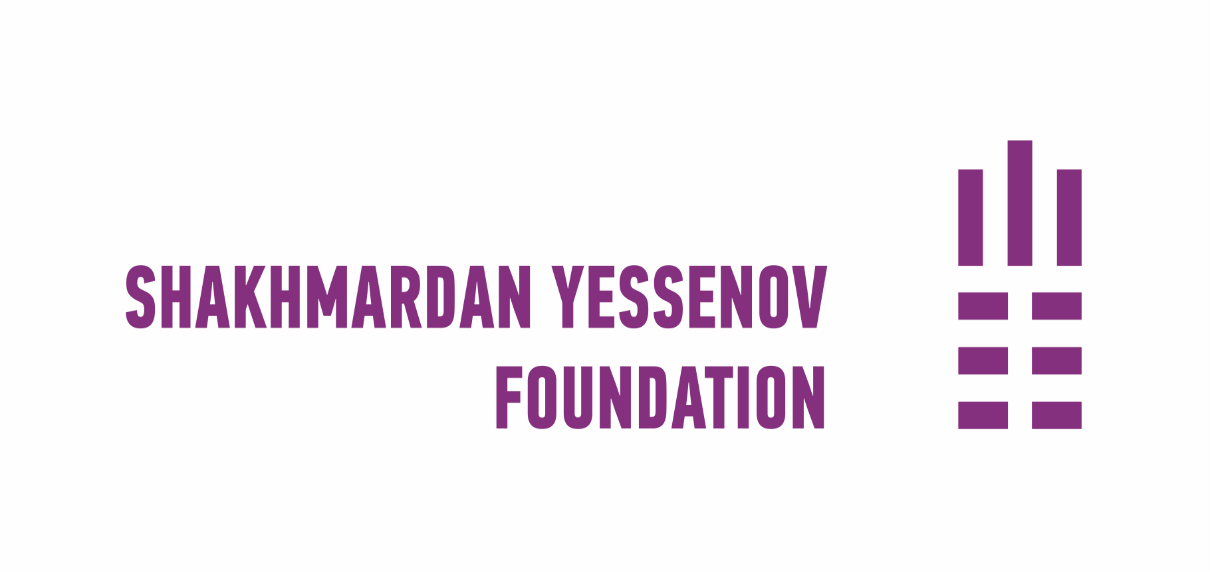 Академик Шахмардан Есенов атындағы ғылыми білім беру қоры – 2013 жылы ең үздік меценаттық дәстүрлерді негізге ала отырып, Қазақстандағы жоғары білімді, ғылымды және инновацияны дамыту және оларды елдің өндіріс пен жоғары оқу жүйесіне енгізу мақсатында құрылған. Қор миссиясы: Қазақстанның зияткерлік әлеуетін дамыту. Ағылшын тілі бағдарламасы. Ағылшын тілін білу студенттер мен оқытушылар алдында географиялық шектеулерсіз әрі қарай оқу мен біліктілікті арттырудың шексіз мүмкіндіктерін ашады. IELTS сертификатының болуы ағылшын тілі оқытушыларының біліктілігін арттырады, сонымен бірге IELTS Қазақстанда да, шет елде де магистратураға түсуге мүмкіндік береді. Қор гранты бойынша университетке оқу жылы ішінде ЖОО-ның студенттері мен оқытушыларына сабақ беретін 2 ағылшын тілінің иегерлері іс-сапарға жіберіледі.  Әр оқытушы өзінің аумағына жауапты болып табылады, яғни бір оқытушы студенттерді, ал екіншісі ПОҚ, магистранттар мен  докторанттарды оқытады. Шақырылған оқытушылардың сабақ өткізуге қажетті тәжірибесі және сертифкаттары бар, Celta сертификатын қоса алғанда, бірақ онымен ғана шектелмейді. Қор гранты оқытушылардың барлық ілеспе шығындарын,тұру шығындарын қоса өтейді. Бағдарламаның соңында 35 үздік оқытушылар мен студенттер қор есебінен IELTS тестін ақысыз тапсыруға мүмкіндік алады. Ескерту: бағдарлама бойынша толық ақапарат алу үшін yessenovfoundation.org сайтында Ережемен танысуыңызды немесе қордағы Сіздің үйлестірушіңізден алуыңызды сұраймыз.  Оқушылардың жалпы саны:90 бакалавриаттың 2, 3 курс  студенттері,45 ЖОО оқытушылары, 25 магистранттар мен докторанттар,Жалпы 160 адам. 2. БАҒДАРЛАМАҒА ӨТІНІМ 1. Өтініш берушінің жалпы ақпараты:Жалғасы 2 бетте2. Университет/мекеме сипаты.3. Сіздің ұйымдағы ағылшын тілі бағдарламасы.4. Ұқсас бағдарламаларды жүзеге асыру мысалдары.Бағдарлама үйлестірушілері:Нұрсұлтан Нұрмұханов: +77079660596	Айгерім Султан: +77016279607№Атауы:Ақпарат:Ақпарат:1Орындаушының аты-жөні:2Қызметі:3Ұялы телефон нөмірі:4Жұмыс нөмірі:5Email:6Растау:Мен жауапкершілікті толығымен түсінемін және Shakhmardan Yessenov Foundation ағылшын тілі бағдарламасы конкурсында университет мүддесіне өкілдік етемін, және төменде көрсетілген ақпарат үшін толық жауапкершілік көтеремін.           Қол қою орны№Атауы:Ақпарат:1Университеттің толық атауы:2Ұйым типі:3Құрылу жылы:4Факультеттер саны және олардың атауы5Университеттегі студенттер саны, оның ішінде бөлек бакалаврлар, магистрлер, докоранттар саны. 6Бар болған жағдайда, оқытылуы ағылшын тіліндегі бағдарламаларды көрсетіңіз. 7Университеттегі ПОҚ саны 8Қолданыстағы IELTS, CELTA, DELTA сертификаттары бар ПОҚ саны. 9Шетелдік ПОҚ саны және пайыздық қатынасы.10Университеттің марапаттары мен жетістіктері. 5-тен көп емес. 11Университеттің заңды мекен-жайы.12Бағдарламаның болжалды өткізілетін мекен-жайы. 13Университет ұсынатын бағдарламаға міндетті техникалық қамтамасыз ету:  Оқу жылына оқытушылардың қолдануына әр қайсының сыйымдылығы кемінде 20 орын болатын 2 кабинет. Шақырылған оқытушыларға арналған 1 кабинет/оқытушылар бөлмесі, 2 адамға арналған кабинет.Кабинеттер орталық корпуста/студенттер мен университет әкімшілігі шоғырланған корпуста болуы тиіс (Ескерту: Сіздің үйлестірушіңізден нақтылап алыңыз) Кабинеттердің түрі тиісті және бөлмеде ыңғайлы сабақ өткізуге қолайлы болу керек. Оған: ыңғайлы үстелдер, парталар, орындықтар; бөлмелердің функционалды жарықтануы; маркерлі тақта; жұмыс материалдарын қосуға арналған аудиожүйе, колонкалар; ыңғайлы орналасу жатады.  Шақырылған оқытушыларды бағыттау және мәселелерін шешуге арналған университет жағынан оқытушылардың кураторы. Шақырылған оқытушылардың жайлылығы үшін қосымша шарттар құпталады. №Атауы:Ақпарат:1Қор бағдарламасынан Сіздің университетпен күтілетін нәтижелерді сипаттаңыз. 200 сөзден көп емес.2Университеттің стратегиялық жоспарында Ағылшын тілі  бағдарламасының мақсаттарына ұқсас міндеттер мен мақсаттар бар ма? Бар болса, көрсетіңіз. №Атауы:Ақпарат:1Университетте ұқсас бағдарламаларды жүзеге асыру (бар болса) мысалдарын сипаттаңыз, әсіресе Сіздің бастамаңызбен. Жобаның мақсатын және жүзеге асыру жоспарын көрсетіңіз. 250 сөзден көп емес. 2Берілген бағдарламаның нәтижесін сипаттаңыз. 200 сөзден көп емес. 31 пунктте көрсетілген бағдарлама туралы жаңалықтарға сілтемелер. 